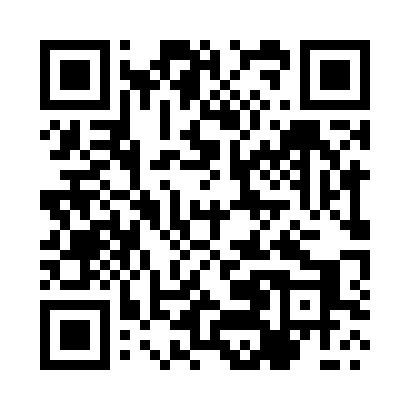 Prayer times for Kramarzowka, PolandMon 1 Apr 2024 - Tue 30 Apr 2024High Latitude Method: Angle Based RulePrayer Calculation Method: Muslim World LeagueAsar Calculation Method: HanafiPrayer times provided by https://www.salahtimes.comDateDayFajrSunriseDhuhrAsrMaghribIsha1Mon4:126:0612:345:017:028:492Tue4:106:0412:335:037:048:513Wed4:076:0212:335:047:058:534Thu4:046:0012:335:057:078:555Fri4:025:5812:335:067:098:576Sat3:595:5512:325:077:108:597Sun3:565:5312:325:087:129:018Mon3:545:5112:325:097:139:039Tue3:515:4912:315:107:159:0610Wed3:485:4712:315:117:169:0811Thu3:455:4512:315:127:189:1012Fri3:435:4312:315:147:199:1213Sat3:405:4112:305:157:219:1414Sun3:375:3912:305:167:239:1715Mon3:345:3712:305:177:249:1916Tue3:315:3512:305:187:269:2117Wed3:295:3312:295:197:279:2318Thu3:265:3112:295:207:299:2619Fri3:235:2912:295:217:309:2820Sat3:205:2712:295:227:329:3021Sun3:175:2512:295:237:339:3322Mon3:145:2312:285:247:359:3523Tue3:115:2112:285:257:379:3824Wed3:085:1912:285:267:389:4025Thu3:055:1712:285:277:409:4326Fri3:025:1512:285:287:419:4527Sat2:595:1312:285:297:439:4828Sun2:565:1112:275:307:449:5029Mon2:535:1012:275:317:469:5330Tue2:505:0812:275:317:479:55